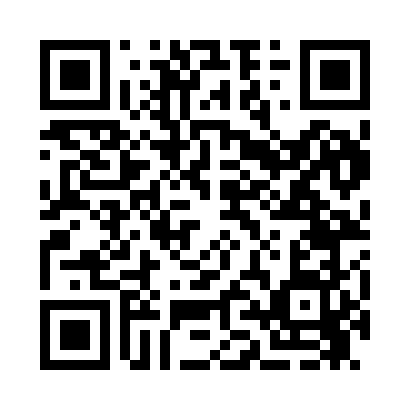 Prayer times for Brewer Hill, West Virginia, USAMon 1 Jul 2024 - Wed 31 Jul 2024High Latitude Method: Angle Based RulePrayer Calculation Method: Islamic Society of North AmericaAsar Calculation Method: ShafiPrayer times provided by https://www.salahtimes.comDateDayFajrSunriseDhuhrAsrMaghribIsha1Mon4:205:561:245:228:5210:272Tue4:215:571:245:228:5110:273Wed4:225:571:245:228:5110:274Thu4:235:581:255:228:5110:265Fri4:235:581:255:228:5110:266Sat4:245:591:255:228:5010:257Sun4:256:001:255:228:5010:258Mon4:266:001:255:228:5010:249Tue4:276:011:255:228:4910:2310Wed4:286:021:255:228:4910:2311Thu4:296:021:265:228:4910:2212Fri4:306:031:265:228:4810:2113Sat4:316:041:265:228:4810:2114Sun4:326:051:265:228:4710:2015Mon4:336:051:265:228:4610:1916Tue4:346:061:265:228:4610:1817Wed4:356:071:265:228:4510:1718Thu4:366:081:265:228:4510:1619Fri4:376:081:265:228:4410:1520Sat4:386:091:265:228:4310:1421Sun4:406:101:265:228:4210:1322Mon4:416:111:265:228:4210:1223Tue4:426:121:265:218:4110:1024Wed4:436:131:275:218:4010:0925Thu4:446:131:275:218:3910:0826Fri4:466:141:275:218:3810:0727Sat4:476:151:265:218:3710:0528Sun4:486:161:265:208:3610:0429Mon4:496:171:265:208:3510:0330Tue4:516:181:265:208:3410:0131Wed4:526:191:265:198:3310:00